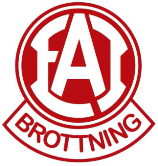 Läger Med EAI!!!!Efter en lång härlig sommar är det åter dags att komma i gång med brottningssäsongen.Nybörjare startar med träning V 34 – håll utkik på hemsidan för tid!Grupp 2+3 startar med träning tisdagen den 9 augusti kl 18,45.Den 27-28 augusti är det dags för uppstartsläger för alla som vill!!! Detta oavsett vilken grupp du tränar i.Vi startar lördagen den 27 augusti kl 10,00 i brottningslokalen och avslutar söndagen den 28 augusti kl 13,00.Programmet kommer innehålla allt som hör ett läger till:
Träning, Kul aktiviteter, mat, sömn, gemenskap!Vi sover på brottarmattan så ta med dig liggunderlag, täcke och kudde!Tag med träningskläder för både inom- och utomhus!Med hopp om en bra start på en god säsong 2016-2017!  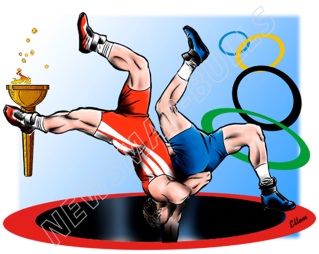 ______________________Lämnas på klubben senast den 18 augusti_____________Namn:_________________________________________Självklart vill jag vara med på läger:_________Specialkost:___________________________________________